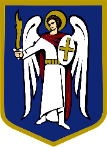 ДЕПУТАТКИЇВСЬКОЇ МІСЬКОЇ РАДИ IX СКЛИКАННЯ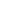 « 26 »      липня      2021 р.                                                         № 08/279/09/247-503Департамент земельних ресурсів01601, м. Київ, вул. Хрещатик, 32-аДепартамент містобудування та архітектури01001, м. Київ, вул. Хрещатик, 32Департамент з питань державного архітектурно-будівельного контролю м. Києва01001, м. Київ, вул. Хрещатик, 32-аДепартамент міського благоустрою03680, м. Київ, вул. Дегтярівська, 31, корп. 2ДЕПУТАТСЬКЕ ЗВЕРНЕННЯщодо проведення перевірки будівництва та використання земельної ділянки на вул. Срібнокільській, 5 (10-Б мікрорайон житлового масиву Позняки)До мене, як до депутата Київської міської ради, звернулись мешканці Дарницького району щодо проведення перевірки, незаконного будівництва, порушення умов благоустрою та норм містобудівного та земельного законодавства при використанні земельної ділянки на вул. Срібнокільській, 5      (10-Б мікрорайон житлового масиву Позняки) у Дарницькому районі м. Києва (кадастровий номер ділянки 8000000000:90:007:0020).Згідно даних Публічної кадастрової карти України дана земельна ділянка площею 0,4642 га перебуває у комунальній власності та передана в оренду товариству з обмеженою відповідальністю «Міжнародний центр прав людини» (код ЄДРПОУ 24087773), з цільовим призначенням земельної ділянки «Роздрібної торгівлі та комерційних послуг».В той же час, місцеві мешканці зазначають, що на даній земельній ділянці проводяться підготовчі та будівельні роботи без відповідної дозвільної документації, самовільно встановлено будівельний паркан, порушуються умови благоустрою та норми містобудівного та земельного законодавства.Відтак, із візуального обстеження вбачається самозахоплення земельної ділянки, незаконне проведення підготовчих, будівельних та ремонтних робіт, порушення норм і правил благоустрою, містобудівного та земельного законодавства, при використанні даної земельної ділянки, що суперечить чинному Генеральному плану міста Києва та законодавству України в цілому.Зазначені обставини викликають суттєве невдоволення серед мешканців району та створюють громадський спротив, відтак дана ситуація потребує термінового втручання компетентних органів.Враховуючи вищевикладене та керуючись ст. 13 Закону України «Про статус депутатів місцевих рад», на виконання моїх повноважень, як депутата Київської міської ради, -ПРОШУ:
Департамент земельних ресурсів:Здійснити виїзну перевірку (обстеження) на предмет використання земельної ділянки відповідно до її цільового призначення, про що скласти відповідний акт та матеріали фотофіксації на вул. Срібнокільській, 5           (10-Б мікрорайон житлового масиву Позняки) у Дарницькому районі               м. Києва (кадастровий номер ділянки 8000000000:90:007:0020).Надати інформацію про власника, користувача або орендаря земельної ділянки та копії правовстановлюючих документів (зокрема договір оренди земельної ділянки) щодо використання земельної ділянки на                                    вул. Срібнокільській, 5 (10-Б мікрорайон житлового масиву Позняки) у Дарницькому районі м. Києва (кадастровий номер ділянки 8000000000:90:007:0020).Департамент містобудування та архітектури:Надати належним чином завірений витяг з містобудівного кадастру по земельній ділянці, що розташована на вул. Срібнокільській, 5                       (10-Б мікрорайон житлового масиву Позняки) у Дарницькому районі                  м. Києва (кадастровий номер ділянки 8000000000:90:007:0020).У випадку видачі дозвільної документації щодо забудови земельної ділянки на вул. Срібнокільській, 5 (10-Б мікрорайон житлового масиву Позняки) у Дарницькому районі м. Києва (кадастровий номер ділянки 8000000000:90:007:0020), надати належним чином завірені копії таких документів.Департамент з питань державного архітектурно-будівельного контролю   м. Києва:У випадку видачі дозвільної документації щодо забудови (повідомлення про початок будівельних робіт, проєктна документація на будівництво, дозвіл на виконання будівельних робіт, декларація про готовність об’єкта до експлуатації і т.д.) земельної ділянки на вул. Срібнокільській, 5                                (10-Б мікрорайон житлового масиву Позняки) у Дарницькому районі                     м. Києва (кадастровий номер ділянки 8000000000:90:007:0020), надати належним чином завірені копії таких документів.Департамент міського благоустрою:Здійснити виїзну перевірку (рейд) земельної ділянки на                                         вул. Срібнокільській, 5 (10-Б мікрорайон житлового масиву Позняки) у Дарницькому районі м. Києва (кадастровий номер ділянки 8000000000:90:007:0020), щодо стану її благоустрою, про що скласти відповідний акт та матеріали фотофіксації.Вжити всіх дієвих заходів щодо зупинення підготовчих та будівельних робіт, які проводяться самовільно і порушують стан благоустрою міста.Внести припис та здійснити заходи щодо демонтажу й очищення вказаної території від самовільно розміщеного майна та об’єктів, встановлених з порушенням умов благоустрою.Встановити відповідальну особу та скласти протокол про порушення законодавства в сфері благоустрою.У випадку видачі контрольної картки на тимчасове порушення благоустрою, надати належним чином завірену копію такого документу та копії всіх документів, на підставі яких відповідна картка видавалась.Проінформувати мене про результат розгляду даного звернення у встановлений законодавством України строк за адресою: 01044, м. Київ, вул. Хрещатик, 36 (каб. 419) та на електронну адресу: fedorenkoys.kmr@gmail.com.З повагоюДепутат Київської міської ради                                           Юрій ФЕДОРЕНКОВиконавець:Ігор Чепіга097 922 30 32